Correctiesleutel memoryspel soa’sUitleg:Virale soa (veroorzaakt door een virus)Moeilijk te behandelen of zelfs nietHet virus die aids veroorzaakt Valt het afweersysteem aan Daling van de witte bloedcellen Symptomen:Koorts Huiduitslag Gezwollen lymfeklier VermoeidheidMisselijkheid Infectie van de nagels…Overdraging: → Vooral overgedragen door onbeschermde seksAnale seksOrale seksVaginale seks→ Overdraging via bloedbesmetting Vaak geen of weinig klachtenMeest vastgestelde soa in België, vooral bij jongvolwassenen en homoseksuelenSymptomen na vaginale seks bij vrouwenmeer of andere vaginale afscheidingtussentijds bloedverlies en veranderd menstruatiepatroonpijn of bloedverlies tijdens of na het vrijen(vage) pijn in de onderbuikontsteking in bekkengebiedBij mannen (ten gevolge van urinebuisontsteking) doorschijnende tot witachtige afscheiding uit de penispijn of branderig gevoel tijdens het plassenongemakkelijk gevoel tijdens de zaadlozingpijn in de balzakSymptomen na anale seksanale slijmafscheiding of bloedverliespijnlijke ontlastingabnormaal stoelgangpatroonGevolgen van chlamydiaBij vrouwen:ontsteking in eileiders of eierstokkenchronische bekkenpijnontsteking van het kleine bekkenvruchtbaarheidsproblemenbuitenbaarmoederlijke zwangerschapBij mannen:bijbalontsteking: te herkennen aan een hevige pijn in de balzak, die soms uitstraalt naar de liesontsteking van de prostaatBehandeling kan via antibioticaVeroorzaakt door een parasiet (het platje)Nestelen zich in het schaamhaarOvergedragen door intiem lichamelijk contact/gebruik van besmet beddengoed, badhanddoeken, washandjes en kledijSymptomen: 2 tot 10 dagen voor ze verschijnenBegint met rode stippen op de plaats waar de luis heeft gebetenVoeden zich door bloed op te zuigen → zorgt voor jeuk → irritaties, roodheid en kleine zwelling (soms zelfs huidletsels en eczeem)Luizen zuigen zich vol bloed en leggen lichtbruine eitjes (neten)Luizen zijn zichtbaar als kleine beestjes (krabbetjes) rond de anus en geslachtsdelenBehandeling: antiluizenproduct → het scheren van het schaamhaar verhoogt de kans op het slagen van het verwijderen van de schaamluizenCondooms kunnen besmetting niet voorkomen Veroorzaakt door een spinachtig organisme: de schurftmijtDoor intiem lichamelijk contact of gezamenlijk gebruik van kleding en beddengoedSymptomen zijn identiekTussen de besmetting en de eerste klachten verlopen 3-6 weken (voornaamste symptoom is jeuk, vooral ’s nachts)Jeuk verspreidt zich over het hele lichaam (vooral onderbuik en geslachtdelen) Vooral in de lichaamsplooien: tussen de vingers en rond de gewrichten van de pols en voetenKleine blaasjes aan de oksels, navel, binnenkant van de dijen of de penisGraafgangetjes van de mijt is zichtbaar op je lichaam Behandeling: via een crèmeTips om het te voorkomen:Ruil geen ongewassen kleding.Slaap niet in al eerder gebruikt bedlinnen.Deel geen washandjes en badhanddoeken met anderen.Bacteriële soa (veroorzaakt door een bacterie)Komt vaker voor bij homoseksuelen Besmetting bestaat uit 3 stadiaEerste symptoom is een pijnlijke zweer waar de besmetting plaats vond (geslachtsorganen, anus en mond)Bacterie komt terecht in de bloedbaan (7-10 weken na de besmetting). Dat leidt tot hoofdpijn, haaruitval, koorts en ontsteking van de lymfeklier.Na een paar jaar komt de laatste fase (het hart, het ruggenmerg, de botten en de hersenen worden aangetast. Behandeling: injectie met penicilline → goed te behandelen in de eerste 2 fasesSoaFoto 1Foto 2Uitleg HIV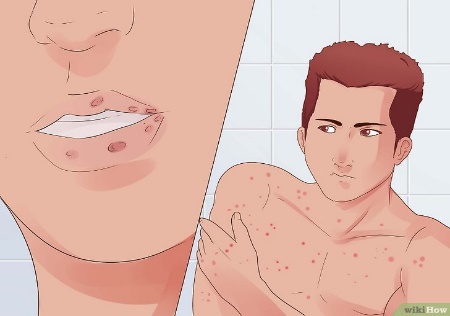 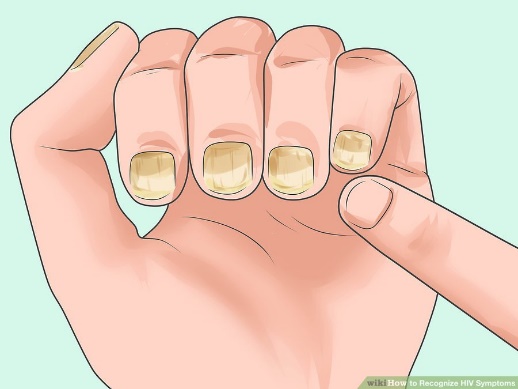 1Chlamydia 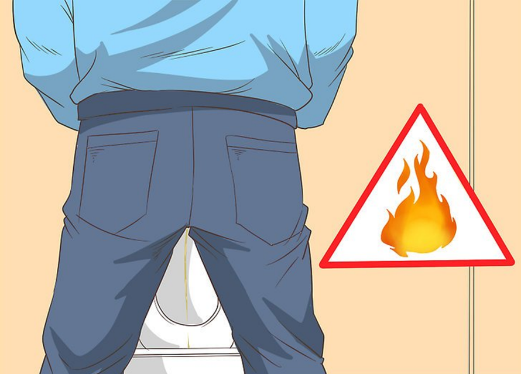 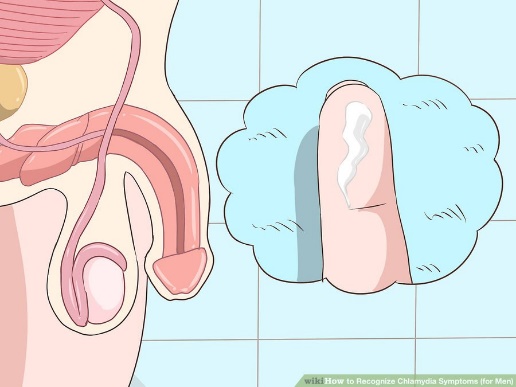 2Schaamluizen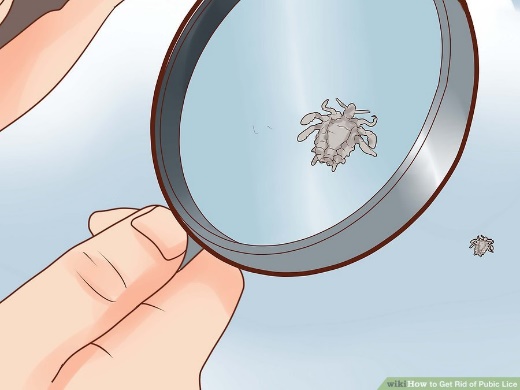 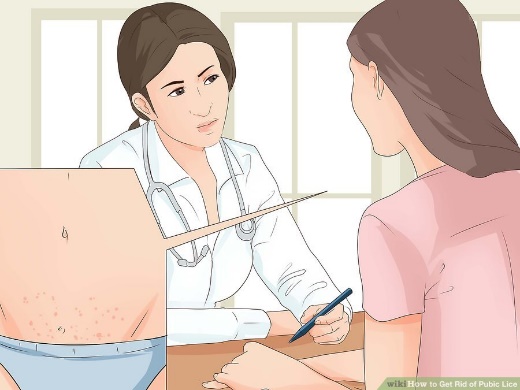 3Schurft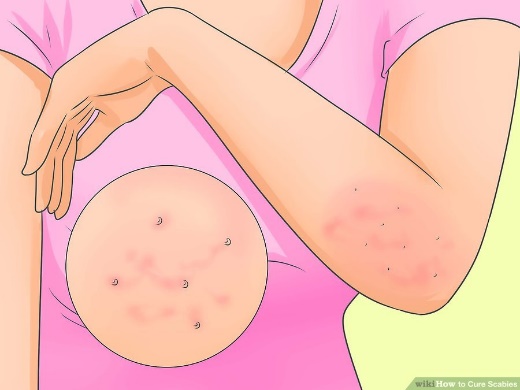 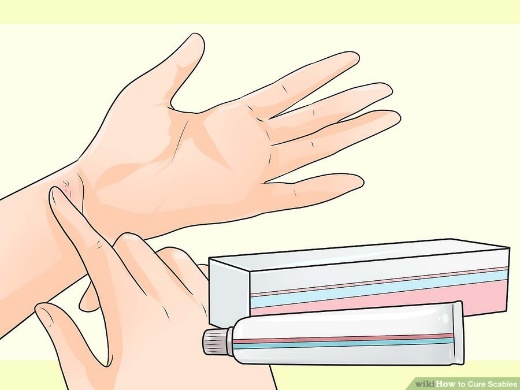 4Syfilis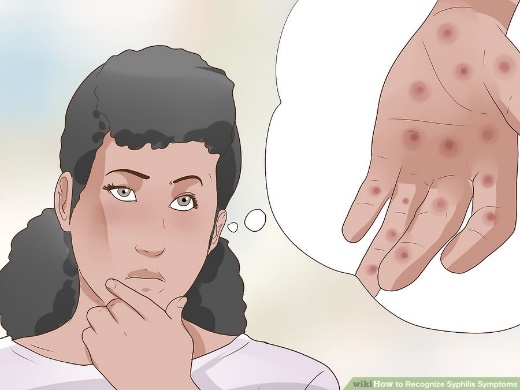 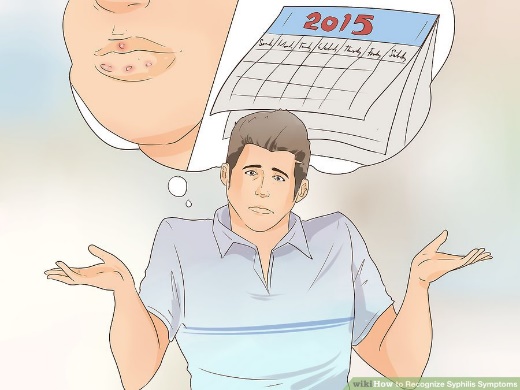 5